Nomor :  09/455/Peng-Und/I/2020Perihal :  Pengumuman dan Undangan  Diberitahukan kepada seluruh mahasiswa Program MTS-UMB, bahwa sesuai jadwal di bawah ini akan dilaksanakan Seminar Hasil, maka  mahasiswa yang bersangkutan mengundang para mahasiswa untuk hadir sebagai peserta.Demikian pengumuman dan undangan ini, untuk diperhatikan dan diindahkan sebagaimana mestinya. Terima kasih.	Dikeluarkan di	:  Jakarta	Padatanggal	:  Ketua Program Studi Magister Teknik SipilTtd	
Dr. Ir. Budi Susetyo, MT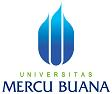 PENGUMUMAN JADWAL SEMINAR HASIL PROGRAM STUDI MAGISTER TEKNIK SIPILPROGRAM PASCASARJANAQNOHARI, TGL.JAMN.I.M.N A M ADOSEN PEMBIMBINGDOSEN PENELAAHKON-SEN-TRASITEMPAT/ RUANG01Senin, 03 Februari 2020 Pkl 08.0055718110052Novie YocientPembimbing I: Dr. Ir. Nunung Widyaningsih, Dipl. EngPembimbing II: Dr.Ir Bambang Purwoko Kusumo Bintoro,MBAPenelaah :Dr. Ir. Budi Susetyo, MTMKI.30302Senin, 03 Februari 2020 Pkl 09.0055717010008ADE IRAWATIPembimbing I: Dr. Ir. Nunung Widyaningsih, Dipl. EngPembimbing II: Dr.Ir Bambang Purwoko Kusumo Bintoro,MBAPenelaah :Dr. Ir. Budi Susetyo, MTMKI.30303Senin, 03 Februari 2020 Pkl 10.0055717010009Maulana AbidinPembimbing I: Dr. Ir. Nunung Widyaningsih, Dipl. EngPembimbing II: Dr.Ir Bambang Purwoko Kusumo Bintoro,MBAPenelaah :Dr. Ir. Budi Susetyo, MTMKI.30304Senin, 03 Februari 2020 Pkl 11.0055718110002Supriadi AsriPembimbing I: Dr. Ir. Budi Susetyo, MTPembimbing II: Penelaah :Dr.Ir Bambang Purwoko Kusumo Bintoro,MBAMKI.303